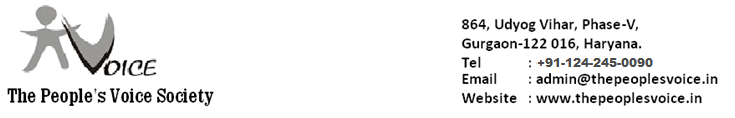 MEMBERSHIP ENROLMENT FORMI, the undersigned, apply for the membership of The People’s Voice (please choose and tick one category below). My particulars are given below:Category of Membership:	Ordinary  O      Associate  O      Life Time OName:…………………………………………….Name of Father/Husband..........................................................Qualification:…………………………………………Age:………….Profession:……………………………………………………Address:……………………………………………………………………………………………Phone.(Off.):…………………………(Resi.):………………………………………………………Email:……………………………….………Mobile:………………………Cheque No.:……………….…………..Dated…………………for Rs……………………………………….…drawn in favour The People’s Voice Society is attached as entrance fee and 1st year subscription. For Online Transfer;-A/c Name   :  The People’s Voice SocietyBank 	   :   HDFC BANKA/c No.	   :   50100529527218
IFSC Code	   :   HDFC0000485Date:Place:(Signature of the Applicant)MEMBERSHIP FEERegd. Office: 58, South Patel Nagar Market, New Delhi-110 008.S.No.Category of MembershipEntrance Fee         (One time)Annual Subscription1.Associate Member without voting rightsRs.1,000Rs.3002.Ordinary Member with voting rightsRs.3,000Rs.6003.Life MembershipRs.25,000Rs. Nil